WHITEHAVEN TOWN COUNCILClerk and Responsible Financial Officer: Chairman:Marlene Jewell Telephone: 01946 67366 Councillor Chris HayesTo: Members of Whitehaven Town CouncilYou are duly SUMMONED to attend a MEETING of WHITEHAVEN TOWN COUNCIL which will be held in THE BEACON PORTAL at THE BEACON, WHITEHAVEN on THURSDAY 2ndDecember 2021 at 6:00pmSigned.....	-- -	·-······	Dated	.N	..10 Marlene Jewell, Clerk and Responsible Financial OfficerAGENDAApologies for AbsenceDeclarations of InterestTo receive declarations of interest by elected Members in respect of Agenda items.If a Member requires any advice on any item involving a possible declaration of interest which could affect his/her ability to speak and/or vote he/she is advised to contact the Clerk at least 24 hours in advance of the meeting.Public ParticipationMinutes of the Council Meeting held on 4th November 2021Planning ApplicationsFinance ReportInternal Auditors ReportQuotes received for Internal Audit ProvisionQuotes for Council Insurance Cover 10 Grass Cutting Contract 2022/23Maintenance of Allotment and Pigeon Loft Sites Contract 2022/23Quotes for Security for Council EventsSponsorship of Charity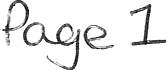 Recommendations of Steering Group on Office AccommodationQuote for advertising in the Cumbria GuidePurchase of Black Liner for Vacant AllotmentsRepairs to Bus Shelter at GreenbankJohnson House DefibrillatorCouncillor Ward MattersDate and Time and Venue of Next Meeting IN PRIVATEThat prior to the following items of business the Chairman will move the following resolution:That in view of the special or confidential nature of the business about to be transacted it is advisable in the public interest that the public and or press be instructed to withdraw.Councillor Ward Grant - HCGStaff Incremental Pay Increase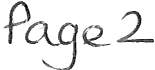 WHITEHAVEN TOWN COUNCILMinutes of the Council Meeting held on 4th November 2021Present: Councillor C Hayes (Chairman); Councillor R Gill; Councillor C Maudling; Councillor B O'Kane; Councillor G Roberts; Councillor R Redmond; Councillor C WalmsleyM. Jewell, Clerk and Responsible Financial OfficerAndrea Winters from Disruptieve and Representatives from BEC1891/21	Apologies for AbsenceApologies for absence were received as followsCouncillor J Rayson, Councillor E Dinsdale Councillor G DinsdaleIllFamily Commitment Family CommitmentIt was proposed by Councillor Hayes and seconded by Councillor Roberts that the apologies be noted and accepted. A vote was held and it was unanimouslyRESOLVED - That the apologies be noted and accepted1892/21	Declarations of InterestCouncillor C Maudling declared an interest in Item 5 as he was a member of CBC's Planning PanelCouncillor G Roberts declared an interest in the Christmas lights as he was a member of CCC1893/21	Public ParticipationThere was no public participation.1894/21	Minutes of the Meeting held on 30th September 2021It was proposed by Councillor Roberts and seconded by Councillor O' Kane that the Minutes of the Meeting held on 30th September 2021 be approved and signed by the Chairman as a correct record. A vote was held and 5 Councillors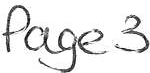 voted for the proposal and 2 Councillors abstained.RESOLVED -That the Minutes of the Meeting held on 30th September 202lbe approved and signed by the Chairman as a correct record.1895/21	Planning ApplicationsThe Council considered a report on Planning Applications received and shown at Appendix 1.Before considering Appendix 1 Councillor O'Kane made a proposal that a letter be sent to CBC's Planning Officer to ask the question that if the Council makes an objection to or a representation on a planning application will these go to the Planning Panel. This was seconded by Councillor Roberts. A vote was held and 6 Councillors voted for the proposal and 1 Councillor abstained.RESOLVED - That a letter be sent to CBC's Planning Officer to ask The question that if the Council makes an objection to or a representation on a planning application will these go to the Planning Panel.	It was proposed by Councillor Gill and seconded by Councillor Hayes that following consideration of the Planning Applications shownat Appendix 1 CBC be informed that the Council had no representations to make. A vote was held and 6 Councillors voted for the proposal and 1 Councillor abstained.RESOLVED - That following consideration  of  the Planning Applications shown at Appendix 1 CBC be informed that the Council had no representations to make.1896/21	Finance ReportThe Council considered a Finance report.1.	Appendix1 - The Clerk reported that there were 9 extra invoices to be considered namely:Chris HayesSt James Community Hall CBCCBC CBC CBCBauer Radio V GorleyWTC Plaques - £72.00 Room Hire - £18.00Grass Cutting (Nov) - £1995.62 Allotment Contract (Nov) £717.42 Ranger Contract (Nov) £3325.44 As.RangerContract(Nov) £2199.02 CFM Advertising - £642.07200 Cable Ties £26.98P e.. 4-Derwent recycling	4 skips £1 152.00It was proposed by Councillor Gill and seconded by Councillor Roberts that the Invoices shown at Appendix 1 together with the 9 invoices above be approved and paid. A vote was taken and it was unanimouslyRESOLVED - That the Invoices shown on Appendix l together with the 9 invoices above be approved and paid.u.		Appendices 2 and 3 - It was proposed by Councillor Gill and seconded by Councillor Roberts that Appendices 2 and 3 be approved and noted. A vote was held and it was unanimouslyRESOLVED - That Appendices 2 and 3 be approved and noted.1897/21	Presentation on Digital GridThe Council heard a presentation from Andrea Winters of Disruptieve and representatives from BEC on a Digital Grid in Whitehaven.Following a discussion it was proposed by Councillor Gill and seconded by Councillor Maudling that the Council give its full support and offer all the support it could so far as it was legal to do so to the Digital Grid Project. A vote was held and it was unanimouslyRESOLVED - That the Council give its full support and offer all the support it could in so far as it was legal to do so to the Digital Grid project1898/21	Appointment of Internal AuditorThe Council considered a report on the appointment of an Internal Auditor for 2022. It was proposed by Councillor Gill and seconded by Councillor O'Kane that 3 quotes be sought from competent and experienced people for the provision of an Internal Audit Service on the basis of 2 Internal Audits for 2022. A vote was held and it was unanimouslyRESOLVED - That 3 quotes be sought from competent and experienced people for the provision of an Internal Audit Service on the basis of 2 Internal Audits for 2022.1899/21	Recommendations from Allotments Advisory GroupThe Council considered a report containing recommendations from the Allotments Advisory Group as follows:-It was recommended that the procedure for dealing with non­ cultivated plots be amended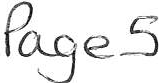 1.		to remove the stage where the tenant is contacted by telephone and issued with an informal warning and given 14 days to make improvements andii.	To move immediately to the non cultivation letter giving 28 days to make improvements and referring to the appropriate clauses in the Allotment Agreement111.	That on the 30th day if no improvements have been made a Notice to Quit will be issued giving one month's notice1v.		That when an offer of an allotment is made to someone on the waiting list that a maximum of 7 days be given for the person to accept the allotment site and sign the tenancy agreement and pay the fee.It was proposed by Councillor Walmsley and seconded by Councillor Hayes that the recommendations in i to iv above be approved and actioned. A vote was held and it was unanimouslyRESOLVED - That that the recommendations in i to iv above be approved and actioned.1900/21	Recommendations from Events Advisory GroupThe Council considered a report on recommendations made by the Events Advisory Group at a meeting on 11th October 2021.1.	The Council considered details of the events recommended for 2022 and costings. The Clerk reported that quotes had been received for the provision of marquees for the 2022 events in St Nicholas Gardens and that 4 quotes had been sought with no reply from one supplier a reply from another supplier to say there were no marquees available on the specified dates and 2 as follows:Supplier A	£9,135.00 plus VATSupplier B	£9,997.48 plus VATIt was proposed by Councillor Gill and seconded by Councillor Roberts that the quote from Supplier A in the sum of £9,135.00 be accepted. A vote was taken and it was unanimouslyRESOLVED - that the quote from Supplier A in the sum of £9,135.00 be accepted11		It was proposed by Councillor O'Kane and seconded by Councillor Roberts that a letter be sent to CBC asking what had happened to the Welcome Back Fund. A vote was held and it was unanimouslyRESOLVED - That that a letter be sent to CBC asking what had happened to the Welcome Back Fund.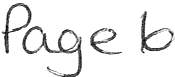 m		It was proposed by Councillor Gill and seconded by Councillor Maudling that the recommendations numbered 1 to 13 in Appendix 1 to the Report be approved and actioned. A vote was taken and it was unanimouslyRESOLVED - That the recommendations numbered 1 to 13 in Appendix 1 of the Report be approved and actioned.Councillor Maudling informed the Council that the 2 Christmas trees donated by Iggesund for St Nicholas Gardens would be arriving on 17 th November 2021.1901/21	Recommendations from Policy and Resources and Finance CommitteeThe Council considered a report on recommendation s made by the Policy and Resources and Finance Committee on 13th October 2021. It was proposed by Councillor Gill and seconded by Councillor Roberts that the following recomme ndation s be approved and actioned:-!.	That the Finance Report and Budget monitoring figures be noted and approved11.		That a three year contract for the supply of electricity be entered into at a cost of £3,099.00per annumu1.	That a Budget Working Group be set up comprising those on the Policy and Resources and Finance Committee to work on setting the Budget for 2022/23 and to make recommendations to full Co uncilA vote was held and it was unanimouslyRESOLVED - That the recommendations made by the Policy and Resources and finance Committee in i to iii above be approved and Actioned.1902/21	Remembrance SundayThe Council considered a report on Remembrance Sunday.1.	It was proposed by Councillor Hayes and seconded by Councillor Gill that the cost of £205.00 for Whitehaven Brass Band to play on Remembrance Sunday be approved. A vote was held and it was unanimouslyRESOLVED - That the cost of £205.00 for Whitehaven Brass Band to play on Remembrance Sunday be approved.11	It was proposed by Counc illor Hayes and seconded by Councillor Gill that in view of the current situation and the concerns raised by the URC about a large number of people being in the Hall that the Council does not provide tea/coffee/biscuits/sandwiches in the URC Hall following the Church Service. A vote was held and it was unanimously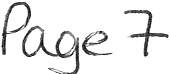 RESOLVED - That in view of the current situation and the concerns raised by the URC about a large number of people being in the Hall that the Council does not provide tea/coffee/biscuits/sandwiches in the URC Hall this year following the Church Service.n.	It was proposed by Councillor Gill and seconded  by Councillor Roberts that next year the Order of Procession for Remembrance Sunday be agreed by Full Council. A vote was held and it was unanimously1903/211904/21RESOLVED - That next year the Order of Procession for Remembrance Sunday be agreed by Full Council.Christmas ClosingThe Council considered a report on Christmas closing. It was proposed by Councillor Gill and seconded by Councillor Roberts that the Council Offices be Closed from noon on Friday 24th December 2021 until Tuesday 4th January 2022. A vote was held and it was unanimouslyRESOLVED - That the Council Offices be closed from noon on Friday 24thDecember 2021 until Tuesday 4th January 2022.Recommendations from Steering Group on Office AccommodationThe Clerk reported on recommendations made by the Steering Group on Office Accommodation which were as follows:-!.		That full documentation concerning the project for the regeneration of the Council Offices at 148 Queen Street Whitehaven be sent to external agents in the next two weeksThat 2 questions be asked of SellafieldCan they offer any up- front support for the project andWhen complete is this facility something that they could buy into and hire from a company point of viewAt the first opportunity a meeting be arranged with the Architects relating to :-The overall buildA phased approach depending on the money we haveTo discuss the planning situation and when the Architect would put in the initial planning application1u.	That various people/organisations be contacted to ask if they could help with the regeneration of the Council OfficesIt was proposed by Councillor Gill and seconded by Councillor O'Kane that the recommendations in i to iv above be approved and actioned. A vote was held and it was unanimously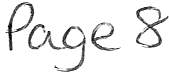 RESOLVED - That the recommendations in i to iv above be approved and actioned.1905/21	Councillor Ward Matters1.	Councillor Walmsley referred to dog mess and broken glassby the pigeon lofts on the cycle track. Also reports of glass bottles being smashed and left. He asked if the Council could get a litter bin on there. The Clerk said she would ask CBC  about this and that she would send him a plan so that he could mark where the litter bin was required.11.		Councillor Maudling said there had been a lot of youths congregating in Whitehaven on Saturdays and that a lot of female staff in the shops were worried about it. He said it was great that we were getting CCTV in Castle Park and asked if some pressure could be put on to get the CCTV manned and upgraded in the town centre as in 18 months there had been 2 ram-raids and windows smashed. Councillor Maudling said that windows are constantly smashed in town at weekends and he had tried to get in touch with the Police Commissioner to see if there was any money left for this.111.	Councillor Hayes said there wouldn ' t be a problem in Castle Park if the bandstand wasn' t there and it needed to be taken down.1v.	Councillor Gill said he disagreed with that as he had fought to keep the bandstand because it had been given to the town by the miners and that it was a monument to the mining history in Whitehaven.v.	Councillor Hayes said the problem was what kind of event could you hold in the bandstand? Councillor Gill said it used to be used for the town band practice.v1.	Councillor Hayes said it was a waste of money putting CCTV in Castle Park. v11.	Councillor O' Kane said the state of the play park in Castle Park was anabomination  and asked if CBC could be asked  how often the play area is checked for safety. Councillor Hayes said it was checked every Monday morning. The Clerk said she would write to CBC about thisv111.	Councillor O' Kane referred to Bransty Bus Stop and the Clerk said she was waiting for CBC to come back regarding ownership1x.		Councillor O'Kane  2 Councillors had had a meeting with CCC Local Committee for traffic. He said the surveys that were going around were almost finished around St  Benedicts and  Whitehaven Academy  and there was massive date sufficient to put 3 plans into existence on a computer model and that when it was finished they were going to consult the residents in that area to see what the best solution is because they realise that the area around is completely chaotic. That request was accepted because the building of the proposals around that area from Hensingham through Moresby through to Harras Road etc and the amount of houses that are being proposed the CCC need to review in depth the whole area around there to see to what extent the traffic provision in that area meets the future needs.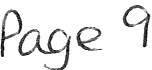 x.		Councillor O'Kane said we should be congratulating the Harbour Commissioners and John Baker in patticular for the state of the Harbour because the transformation was incredible and it was 99% litter free.x1.	Councillor Roberts said the drinkers were drifting back into the centre of the town and making nuisances of themselves and that there was a young woman now making a nuisance of herself at the Lowther Street bus stop.x11.	Councillor Gill referred to parking and said a survey was going to be done at the hospital as the estate he lives on was it is choc a block with cats from people at the hospital and he had asked them to consider resident only parking.x111.		Councillor Gill said he had been standing in for the Mayor and had been putting some pictures on the Harbour with Gerard Richardson when a lady who was visiting Whitehaven for the first time approached them and congratulated the Council on what was being done and said it was a beautiful place. Councillor Gill told her it wasn't the Council but the Harbour Commissioners who had carried out all the work.Councillor Hayes said he had had a visit to the inside of the main lighthouse and it was amazing what had been done.Councillor O'Kane asked the Chairman if he could ask John Baker to come to the next Council Meeting.Councillor Hayes said the new super estate for 139 and possibly 200 houses had got everyone on Kells up in arms. There was no sign of a school extension. Councillor Gill said on the estate opposite there was a school going on there.xv11.	Councillor Hayes said the play park was getting abused by people and that he was in talks with residents about sorting the problem out.1906/21	Date and Time and Venue of Next MeetingIt was proposed by Councillor Hayes seconded by Councillor Roberts that the next Council Meeting be held  in the Beacon  Portal at 6.00pm on 2nd December 2021. A vote was held and it was unanimouslyRESOLVED - That the next Council Meeting be held in the Beacon Portal at 6.00pm on 2nd December 2021.IN PRIVATE1907/21	That prior to the following item of business the Chairman moved the following resolution: -That in view of the special or confidential nature of the business about to be transacted it is advisable in the public interest that the public and or press be instructed to withdraw from the meeting.Councillor Roberts proposed this and Councillor Gill seconded it. A vote was held and it was unanimously.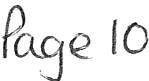 RESOLVED - That in view of the special or confidential nature of the business about to be transacted it is advisable in the public interest that the public and press be instructed to withdraw from the Meeting. Allmembers of the public and press then left the Meeting.1908/21	Councillor Ward Grant- CVGFurther to Minute 1890 /21 the Clerk reported that Allan Forster had returned the unspent amount of the Councillor Ward Grant to the Council.There was no decision to be taken on this and it was noted.The Meeting closed at 7.30pmChairman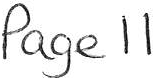 WTC 02/12/2021Item 5Planning Application for Consideration by Whitehaven Town CouncilApplication Number 4/20/2455/0F14/21/2474/0F14/21/2475/0L14/21/2476/0F14/21/2489/0F14/21/2492/0F14/21/2494/0F14/21/2503/0F14/21/2506/TPODetailAmended Details - Highways and Drainage - November 2021 RESIDENTIAL DEVELOPMENT OF 40 DWELLINGSLAND SOUTH OF WATERS EDGE CLOSE, KELLS, WHITEHAVENRENEWAL OF PERMISSION FOR TEMPORARY CAR PARK (4YRS) FOR APPROXIMATELY 89 SPACESLAND AT PRESTON STREET, WHITEHAVENLISTED BUILDING CONSENT FOR SLATE VENT IN THE ROOF OF THE REAR OFFSHOOT FOR IMPROVED VENTILATION OF MAIN BATHROOM2 OAKBANK, WHITEHAVENINSTALLATION OF NEW DOOR TO FRONT ELEVATION TO PROVIDE ACCESS TO FIRST & SECOND FLOORS & ALTERATION OF EXISTING SHOP WINDOW25 KING STREET, WHITEHAVENRESIDENTIAL DEVELOPMENT OF 38 DWELLINGSLAND WEST OF CLEATOR MOOR ROAD, WHITEHAVENERECTION OF DECKING (RETROSPECTIVE)47 LAUREL BANK, WHITEHAVENDETACHED DWELLING WITH DETACHED GARAGELAND AT INKERMAN TERRACE, WHITEHAVENAPPLIC ATION TO DETERMINE IF PRIOR APPROVAL IS REQUIRED FOR A PROPOSED CHANGE OF USE FROM COMMERCIAL TO A DWELLING INCLUDING REPLACEMENT OF MAIN ROOF STRUCTURE & REPLACEMENT OF ROOF ON GREENHOUSE STRUCTURELANE HEAD GARDENS, LANE HEAD, SANDWITHVARIOUS WORKS TO TREES SITUATED WITHIN A CONSERVATION AREAST JAMES C OF E JUNIOR SCHOOL, WELLINGTON ROW, WHITEHAVEN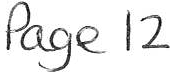 WTC 02/12/2021Item 6FINANCIAL REPORTINTRODUCTIONAuthorise the payment of all invoices as listed in Appendix 1. 1.2		The Council is asked to note the cashbook as reconciled withthe bank account as shown at Appendix 2 together with incomeand expenditure at Appendix 3.FINANCIAL POSITIONThe bank reconciliation was carried out on 24th November 2021. This shows a balance of £307,651.62. There are cheques to the value of £16,591.73 still waiting to be presented and cleared.The balance in the deposit account is £450,400.11.RECOMMENDATIONThe invoices listed and shown in Appendix 1 be approved and authorised for payment.The Cashbook (Appendix 2) and the Income and Expenditure (Appendix 3) be noted.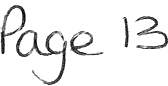 02/12/2021Appendix 1Invoices for Consideration by Whitehaven Town Counci l£	3,856.46PasQ_ 14-WHITEHAVEN TOWN COUNCILCASH BOOK FROM 1 APRIL 2021APPENDIX 2Date	Ref	Payee April-2021Employees/	Supplies/	Communi ty   Ground	Civic	Ward	Environ mentalAllowances     Premises Services  3rd Party    Grants	Allotmts   Market	Plan	Maint	Hospitality     Ranger/SO  W.I.B	Grants	Elections   ImprovementsEvents	Contingencies  Reserves	Net Total	VAT	Total	Min. Ref.1723/21 (i) HMRC 1666/206317/17 (ii)Contract Contract 1733/211761/21 (ii1761/21 (i)1761/21 (i)1761/21 (ii1761/21 (ii1761/21 (ii1761/ 21 (ii1761/21 (ii1761/21 (ii1761/21 (ii1761/21 (i)1761/21 (ii1761/21 (ii1761/21 (ii1761/21(i)1761/21 (ii1761/21 (i)1666/20HMRC 6317/17 (ii)Contract Contract Ward Gran t Ward GrantMayors Allowance1794/21(i)1794/21 (i)1794/21  (i)1794/21 (i)1794/21 (ii1794/21 (ii1794/21 (ii1794/21 (ii1794/21 (ii1764/211794/21 (i)1794/21(ii1794/21(i)1763/211794/21 (ii1794/21 (ii1794/ 21 (i) HMRC 6317/17 (ii)1666/20Contract Contract 1827/21 (i)1827/21 (ii1827/21(i1827/21 (ii1827/21 (i)1827/21(ii1827/21 (ii1827/21 (i)1827/21 (ii1827/21 (i)1827/21 (i)Contract Ward Grant HMRC 1666/206317/17 (ii)Contract1843/21 (iiPOJJe 1560.007.32133.34122.0072.0018.001995.62717.423325.442199.02642.07288.00288.00288.00288.0026.981326.73	CCC Grant650.20	CCC Grant4517.09	1666/20733.36	6317/17 (ii)2256.83	HMRC193.90fa.ge ll-WHITEHAVEN TOWN COUNCIL	Appendix 3 	433573.86	0.00	33281.18 1466855   .04 1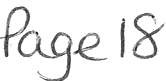 BANK BALANCESCBS 539 05 917 (24 / 11 / 2021)CBS 53906216 (24/ 11/ 2021)Unpresented Cheques 2021/2022FINANCIAL POSITION307,651.62450,400.11! £	1ss,os1.n1 6,591.73I £	141,460 .00 I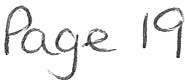 •, -re	02	/12.. } z.0 2-1A GrBv	OA i TEM -=rMrs Julie Hartley, BA (Hons}, IPFA. ILCA16th November 2021Dear Town Council:Whitehaven Town Council, Interim Audit 2021-22I have completed the interim audit of financial systems and processes, in preparation for the 2021-22 Year End Accounts . My review and testing has followed the NALC recommendations for Internal Audit and has covered the following areas of internal control:Standard of book-keeping and the cash book;Expenditure controls and authorisation including payroll & pensions;Bank Reconciliation;Standing Orders & Financial Regulations;Risk Management & Insurance;Budgetary Control;Income Control & VAT records.From my sample testing and review of documentation, I can confirm that the Town Council's finances are, once again, very well administered and the work performed by the Assistant Town Clerk continues to be excellent. Financial documentation is well organised and there are clear audit trails for expenditure and income. The following areas are very well administered:The cash book is properly maintained and up to date;VAT is claimed in full on a monthly basis;The Payroll is well administered and payments of Tax and National Insurance made accurately and on-time to the HMRC as per taxation legislation. This also includes arrangements for pensions.A 2021-22 budget has been prepared in advance of setting the parish precept.The insurance policy with Zurich Municipal appears to cover all key areas of risk and assets held and a risk management policy is in place, which has been updated to take account of those risks particularly associated with a large, historic building.Arrangements for making transfers and payments from the Council's bank accounts are transparent and operate correctly with regard to authorisation signatories.Income is properly accounted for.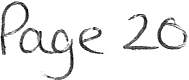 I have the following observations and recommendations for the Council:The Town Council has taken on a substantial office building and its development and improvement over the coming years may utilise significant funds. I strongly recommend that the budget prepared from 2022-23 onwards is prepared over a 3 or 5 year time frame to enable longer term decisions and their financial impacts to be properly assessed. The ongoing premises budget needs to be carefully planned. As a minimum, it should include a contingency for any emergency buildings work which may be needed in advance of refurbishment.I understand that there is preparatory work taking place with the architect, looking at options for refurbishing the building. As these projected costs emerge, they will need to be carefully budgeted for, reviewed and evaluated.Moving forward, there will be opportunities to claim grant funding to assist with the community building refurbishment. Book-keeping and accounts will need to be developed to keep a close record of expenditure and this will need thinking through. The Town Council does have a solid base on which to build the project and grant accounts, as base expenditure is very well recorded and administered.Yours faithfully,Mrs Julie Hartley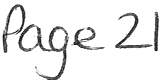 WTC 02/12/2021Item 8APPOINTMENT OF INTERNAL AUDITORINTRODUCTIONThe Accounts and Audit Regulations 2015 impose a duty on parish councils to maintain an adequate and effective system of internal audit of its accounting records and of its systems of internal controls. The internal auditor is a key part of the Council's internal records.The internal auditor must be both competent and independent from the Council and an internal audit has to include both financial and procedural controls.A strong internal audit will check that the Council has strong processes and controls not only over money but over all areas to help ensure the Council operates legally and complies with all relevant legislation.A good internal audit will come in two parts done at different times of the year and:-Is usually done part way through the financial year in October/November and is mainly an audit of the Council's processes and procedure;It may also include an audit of the transactions to ensure the completeness of the Council's records;The final audit is done after the year end so that balances within the accounts may be verified and that any problems found at the interim audit have been addressed by the Council;The internal auditor reports to the Council and will submit a written report to the Council after both audits.QUOTES RECEIVED FOR THE INTERNAL AUDIT SERVICEThe Council has asked for quotes for the provision of an internal audit service (two internal audits) for 2022/2023 from competent and experienced people. The quotes received are attached at Appendix 1.p	u_2.0	RECOMMENDATIONThat members consider the quotes received and appoint and internal auditor.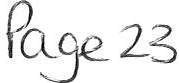 IA.r r c	0  2 (12./ 2..02)  10"\c\o.. lcev'\A IsAp	.nd,y_ (Mrs Julie Hartley, BA(Hons), IPFA, ILCAMarlene Jewell Town ClerkWhitehaven Town Council Dear MarleneQUOTATION FOR 2022-23 INTERNAL AUDITI have set out below my quotation to carry out audit work at Whitehaven Town Council to meet the requirements of the Accounts & Audit regulations.Year end Audit (May 2022) to check and verify the Annual Governance and Audit Return (AGAR) for 2021-22, as follows:Re-statement of prior year balances to convert Whitehaven to accounts on an Income & Expenditure basis (as required by the regulations)Check Part 1 and 2 of the AGAR for 2021/22 to ensure that all balances are correctly stated and agree to the underlying accounting records.Check Asset RegisterCheck all underlying papers that will be submitted to the External Auditor as required by the regulationsCompletion of year end Internal Audit report to be submitted to External Auditor (PKF Lit t le j ohn).Fee:	£250.00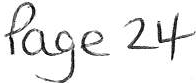 Interim Audit (Autumn 2022) to check and verify financial systems and processes and produce an interim audit report, as follows:Arrangements for maintaining an up to date cash bookBank reconciliationStanding Orders & Financial RegulationsPayment controlsRisk management and insuranceBudgetary ControlIncome controlsPayrollFee:	£250.00Total Annual Fee:	1£500.ajNote: this is a fixed price and includes all travel expenses (if incurred) and any follow up telephone/email conversations and advice.Yours sincerelyJulie Hartley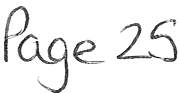 Whitehaven Town CouncilFrom:Sent:To:Subject: Attachments:Jason Spires <JasonSpir es@robinsonco .co.uk> 24 November 2021 10:36Whitehaven Town CouncilRE: Quote requested for the provision of an Internal Audit Service to Whitehaven Town CouncilInternal Audit Service Quote Documentation.docxGood Morning Vanessa and M ar lene,First ly, Marlene, thank you for the phone call ear lier this morning; it's always helpful to get as much background as poss ible.By way of introduction, robinson+co is a firm of Chartered Account ant s, we are regulated by the ICAEW, and are authorised to carry out audit work in the UK. I can confirm that we are independent from the Council.Our quote for the provision of an Internal Aud it Service to Whit ehaven Town Council for 2022/23 is £3,500 + VAT. This is based on the information pro vided in the attachment , and the income and expend iture and other records being maintained in good order.The above quote has been reached using an estim ate of the time taken and the level of experience of staff utilised, comprising a full day each, twice a year, of:l.	Planning and preliminaries;Fieldwork on site;Comp letion, report writ ing and partner review.As we are a local firm, we do not charge for trave l expenses.For ongoing assistance, advice and guidance throughout the year, we would charge at an hourly rate (in six minut e units) based on the level of staff involved. Examples of these rates ar e:Technician £45 per hourPayro ll Manager £50 per hourQualified Accountant £70 per hourPartner £120 per hourI would like to thank you for giving rob inson+co the opport unity to quote for this work. Should you have any questions on the above, please let me know.Many thanks, JasonJason SpiresPartnerrobinson+coC H AR T ER E D   AC C OU N TA N T S AN D B U S I N E SS A D V I S E R S1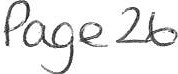 WTC 02/12/2021Item 9QUOTES FOR COUNCIL INSURANCE COVERINTRODUCTIONFurther to Minute 665/17 the Council entered into a 5 year contract with Zurich for the provision of insurance cover. This will expire on 22nd May 2022.The Council will need to seek quotes for the provision of insurance cover after 22nd May 2022 from insurance companies experienced in providing insurance cover to local authorities and it is suggested that quotes be sought on a 1, 3 and 5 year basis.RECOMMENDATIONThat the Council seeks quotes from insurance companies experienced in providing insurance cover to local authorities on a 1, 3 and 5 year basis and that this be reported back to Council for decision.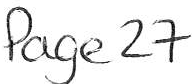 WTC 02/12/2021Item 10GRASS CUTTING CONTRACT 2022/23INTRODUCTIONFurther to Minute1883/21 the Council approached 4 contractors and asked that they submit quotations for cutting areas of grass (with and without collection) in 2022/23. The contractors were asked to provide an itemised breakdown for each area of grass to be cut.Additionally all Contractors submitting a quote were asked to provide the following:Details of public liability insurance (minimum cover£2,000,000.00);A copy of their risk assessment;A copy of their operational management document ;Details of staff;List of machinery;Business continuity provision.The deadline for submitting the quotes was 4:00pm on Friday 29th October 2021.Only one quote was received in the sum of £20,455.08 excluding VATRECOMMENDATIONMembers are asked to consider the quote received and to decide whether or not to accept the quote and appoint the contractor.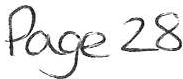 WTC 02/12/2021Item 11ALLOTMENT AND PIGEON LOFT SITES MAINTENANCE CONTRACT 2022/23INTRODUCTIONFurther to Minute1884/21 the Council approached 4 contractors and asked that they submit quotations for the Allotments and Pigeon Lofts Maintenance Contract for 2022/23.Additionally all Contractors submitting a quote were asked to provide the following:Details of public liability insurance (minimum cover£2,000,000.00);A copy of their risk assessment;A copy of their operational management document;Details of staff;List of machinery;Business continuity provision.The deadline for submitting the quotes was 4:00pm on Friday 29th October 2021.Only one quote was received in the sum of £7,208.02 excluding VATRECOMMENDATIONMembers are asked to consider the quote received and to decide whether or not to accept the quote and appoint the contractor.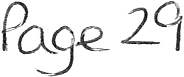 WTC 02/12/2021Item 12QUOTES FOR SECURITY FOR COUNCIL EVENTSINTRODUCTIONAt the Council Meeting on 4th November 2021 the Council approved a list of Council events for next year.Following a recent Council event where a gazebo was badly damaged at some point during the evening/early morning it was agreed that in future security would be provided at these events.The Council sought quotes from 3 local security firms and the quotes received were as follows:-Security Firm ASecurity Firm BSecurity Firm C£18.00 inc VAT per security guard per hour£17.50 plus VAT per security guard per hour£19.00 plus VAT per security guard per hourRECOMMENDATION2.1	That the Council considers the quotes receives and appoints a Security Firm to undertake the security for Council Events in 2022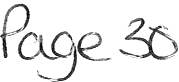 WTC 02/12/2021Item 13SPONSORSHIP OF CHARITYINTRODUCTIONA request has been received from the North Cumbria Hospital Charity asking the Council if it wishes to sponsor a winter Festival Event. The different packages for sponsorship are shown at Appendix 1.All sponsors will be featured on the NHS website and in staff newsletters and staff website.The Council does not have any specific powers for sponsorship but the Mayor has said that he wishes to sponsor a Christmas tree for£250.00 to be put up outside West Cumberland Hospital out of the Chairman's Allowance. As Members will recall the Chairman's Allowance is for the expenses of office and includes donations to charities without attending the event.RECOMMENDATION2.1	That the sponsorship of £250.00 to sponsor a Christmas tree to be taken out of the Chairman's allowance be approved and noted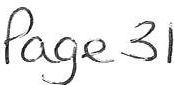 North Cumbria Hospitals NHS Charity is the   official charity  that  supports the Cumberland Infirmary and West Cumberland Hospital.w -T c..	o 2	l ,.:i..-( 2--,Af'PEN x l	t TE:.KNORTH CUMBRIAHOSPITALSCHARITYU),i:t'O"IO"IL/'t0'I"'"I,_(l/..a E z::J£250Sponsor aChristmas Tree outside your chosen NCIC hospital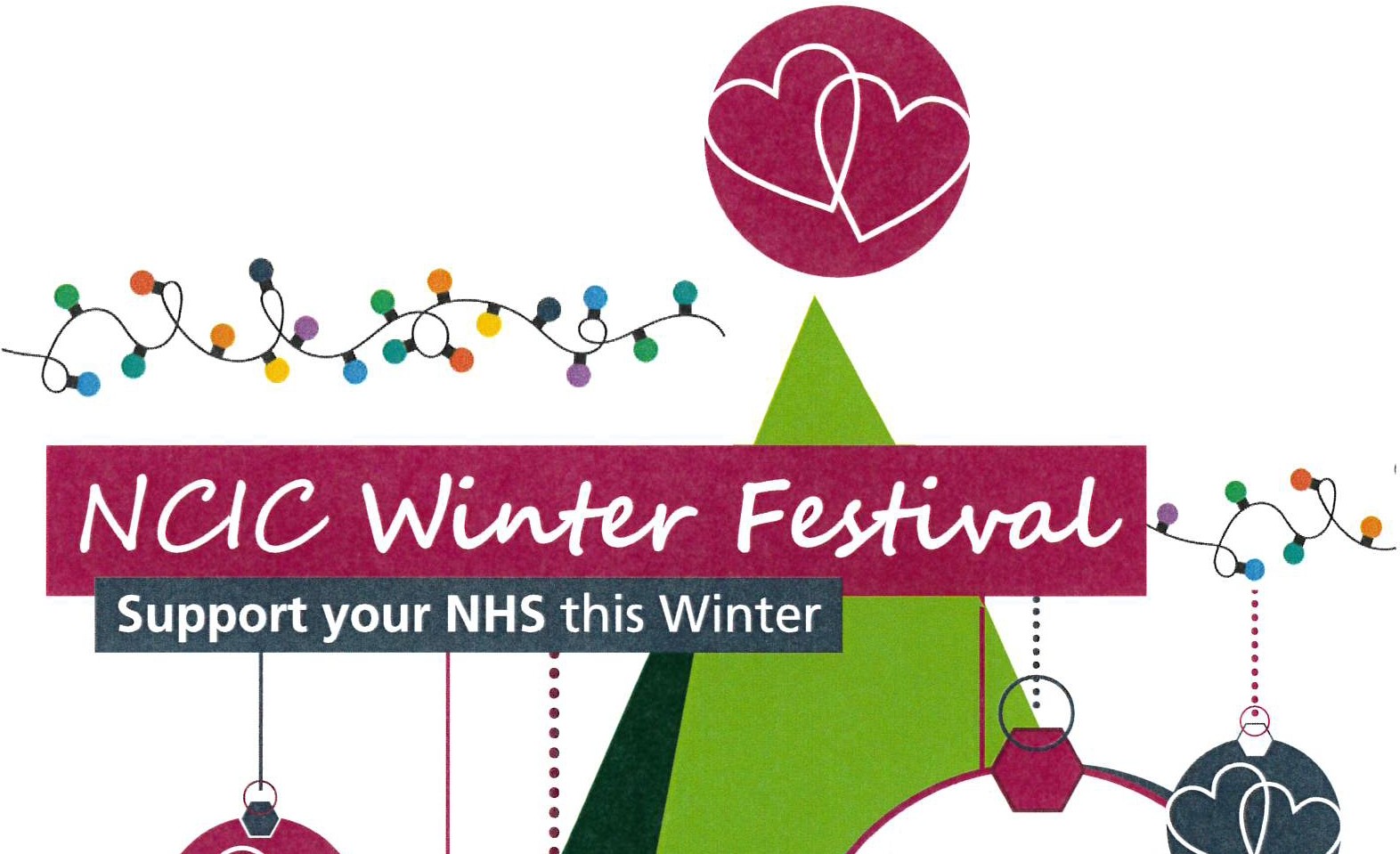 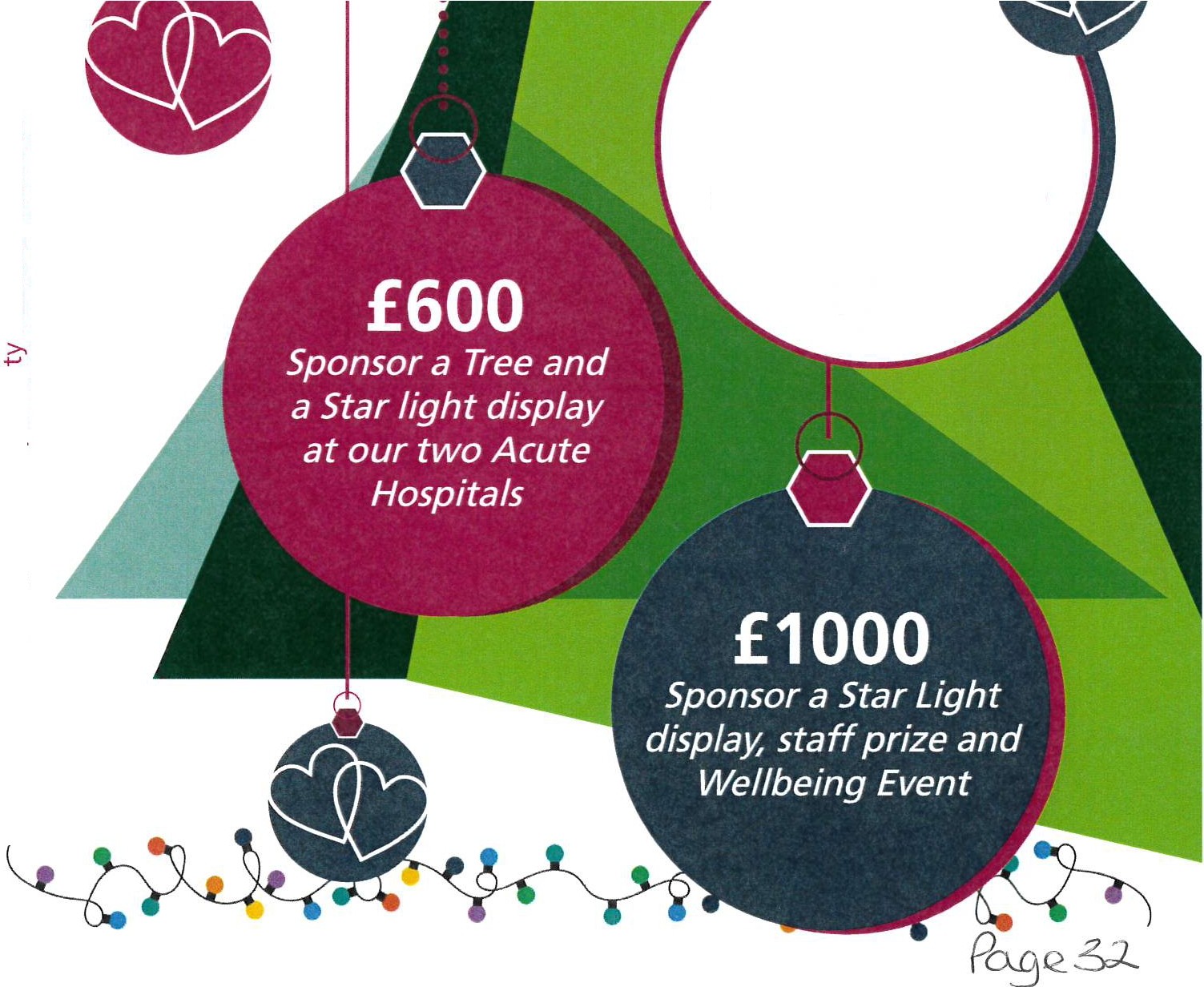 I,_.u.c.+-'Q)CIll.cC@)C"I CIllrei..."O..::.::.,+-'IEuC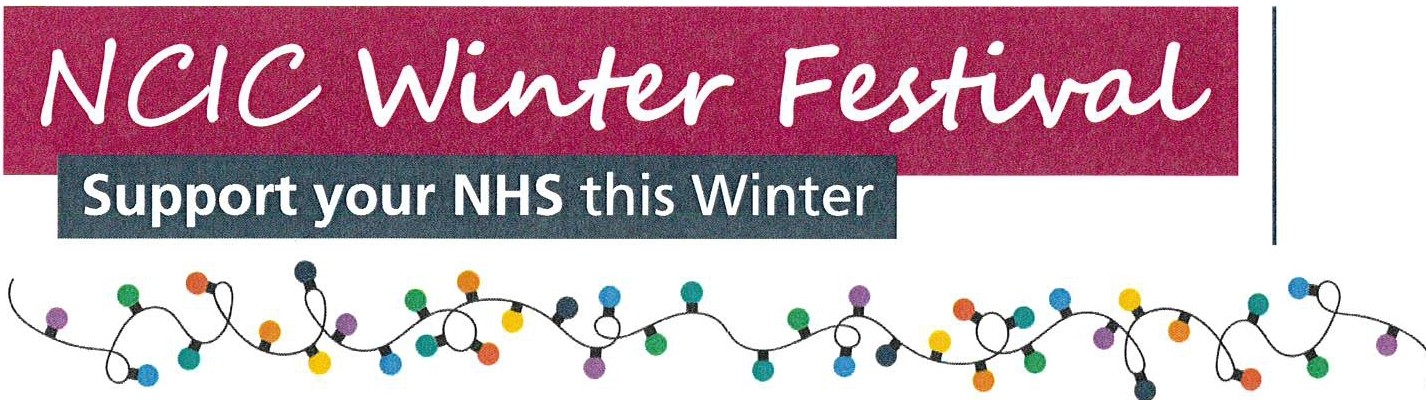 T	W	F	is part of a national campaign to show our support to our NHS hero's, while paying respect to those who have sadly passed& supporting our patients. It has undoubtedly been one of the toughest periods in the history of the NHS, but  the  varying acts of kindness shown to us here at the Trust has given everyone a huge morale boost. So please, if you can, consider sponsoring our NHS Charity over this festive period.PACKAGE 1 I £250 - CHRISTMAS TREE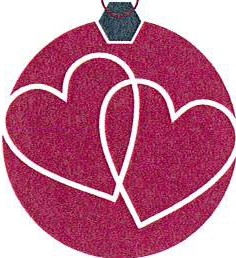 You can sponsor A 6ft Christmas Tree & lights that will be put up andshowcased outside your chosen NCIC hospital,	PACKAGE 2 I £600 - STAR LIGHTSYou can sponsor The Star lights, which will be projected on our two Acute Hospitals, The Cumberland Infirmary and West Cumberland Hospital.PACKAGE 3 I £1000 - STAR LIGHTS & WELLBEING EVENTYou can sponsor our Star Lights, a prize for our Staff Advent Calendar and you will receive 25 places on the Million Steps Wellbeing event for your own staff. The Million Steps Challenge starts on the 1st of January https://miIlionst eps.co m /i ndividuals/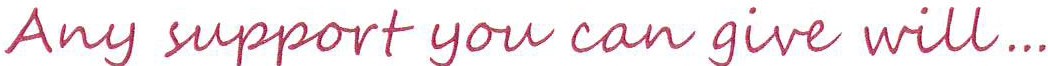 Boost staff and patient morale Connect with the wider community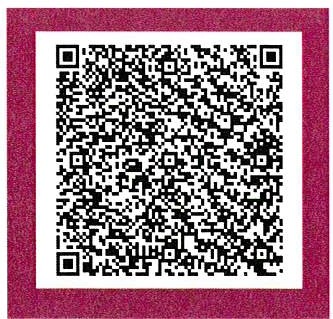 Promote the cha rity amongst the   public and staffRaise mo ney for North Cumbria Hospitals NHS Charity Engaging busi nesse s in the h ospitals	ac t ivitie sYou can also donate buy scann in g t he QR co de	SC,0-,W	Ch arit y No 1059946p°'Efa 33WTC 02/12/2021Item 14RECOMMENDATIONS OF THE STEERING GROUP ON OFFICE ACCOMMODATIONINTRODUCTION1		Further to Minute 1904/21 the members of the Steering Group on Office Accommodation had a zoom meeting with our Architects on Wednesday 17th November 2021 to discuss the way ahead for the renovation of the Council Offices at 148 Queen Street, Whitehaven.A discussion took place on the fact that the Council did not have sufficient funds in place to complete the renovation of the whole building and asked for guidance from the Architects for renovating the building in phases with the money the Council had.The Architects suggested that we aim for the ground floor as best we can but that as part of the tender documents  it could for example be allowed that the tiles on the roof be reused where they are in good condition to save money.1.3	Following a discussion with the Architects and after listening to their advice it was unanimously agreed that the following recommendations be recommended to the Full Council for approval:-1.	That the Architects prepare and submit the Planning Permission application now for the whole building11.	That the Architects provide an additional document that lists and sets out the Architects' suggestions of works to be done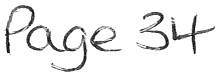 for Phase I to be completed before Christmas for consideration by the Council.111.	If the Council is in agreement with this document or wantsother works included in the list then the Architects will be asked to do the technical drawings in relation to the work that was agreed in the list while the planning application is being processed as the Architect said it would be a low risk to start technical drawings before planning pe1mission was granted. The technical drawings will then form part of the tender process.1v.		That as the risk was low (but not zero) the risk was acceptable and the Architects should start the technical drawings before the planning permission was granted.RECOMMENDATIONIt was unanimously recommended to full Council that the recommendations in i to iv above be approved and actioned.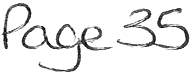 WTC 02/12/2021Item 15ADVERTISING IN THE CUMBRIA GUIDEINTRODUCTIONAttached at Appendix 1 is an email from Stephen Murphy, the Managing Director of The Cumbria Guide asking if the Council would like to continue advertising in The Cumbria Guide in 2022/23 and the costs involved. The Council has advertised in the Cumbria Guide for a number of years.The present contract with The Cumbria Guide expires in March 2022.As Members will see from Appendix 1 there are 3 packages. At present the Council contracts for 6 full page adverts which includes artwork and design (the Cumbria Guide is issued every 2 months). This is included in the budget. It is suggested that if Members wish to continue to advertise in the Cumbria Guide in 2022/23 that the full page package be chosen.The Cumbria Guide is free and is widely circulated throughout Cumbria to shops, hotels etc.RECOMMENDATIONThat the Council considers the email and makes a decision as to whether or not to continue to advertise in the Cumbria Guide and if so which package to choose.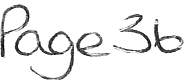 Whitehaven Town Council\.,.0c c::.. 0	"2- \12	{ 2--;·:r---ce-N	lg.#		Y- {From: Sent: To: Subject:Stephen James Murphy <stephen@theguidemediagroup. com> 17 November2021 17:03Whitehaven Town CouncilRe: Quote for Advertising in The Guide for 2022/2023Hi Vanessa,I hope all is well with you there, I have tried catching up over the phone a few times, keep on missing anyone. Thanks for getting in touch.Re costs - here are a Few options for 2022/2023 1/2 Page x 6	£2480.00Full Page x 6	£3690.00 Double Page x 6 £5607.00All prices subject to vat where applicable and include art  work design and set up. I hope all have been happy so and look forward to hearing from you soonMany Thanks StephenOn Wed, Nov 17, 2021at 11:01AM Whitehaven Town Council <Clerk@whitehavent  owncouncil.co.uk> wrote:Hello StephenPlease could you provide a price for 6 x ½ page adverts and 6 x full page adverts including artwork costs for 2022/2023.I require this so that I can put an it em on our agenda to seek approval for continued advertising in The Cumbria Guide for next year.RegardsVanessa Assistant Clerk1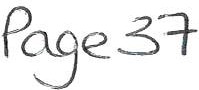 WTC 02/12/2021Item 16Purchase of Black Liner for Vacant Allotments1.0	INTRODUCTIONThe Town Council own and manage 4 Allotment Sites within the Parish of Whitehaven.PRESENT POSITIONThere are currently 2 ½ plots at Cartgate, 4 x ½ plots and 2 full plots at Crow Park and 2 full plots at Midgey Allotment sites vacant.We are actively seeking new tenants to take on these plots, however this is proving difficult due to the current state of these plots which are overgrown with weeds.It has been recommended that the Town Council purchase some black liner (weed membrane) to help combat the problem of weeds on vacant plots.The reasons for doing this is to cut down on the number of man hours our Ranger and Assistant Ranger are using up on continually strimming the vacant plots.   It will prevent weeds from growing and cut down on complaints regarding cross contamination when the weeds shed their seeds and will also ensure the plots are more attractive to potential tenantsThe Site Reps are in agreeance with this initiative and the information was emailed to the sitting members on the Allotment Advisory Group on 18.11.2021.Councillor Gill, Councillor Rayson and Councillor E Dinsdale responded to say they fully supported the initiative and recommended that approval was sought at Full Council for the purchase of the black liner (weed membrane).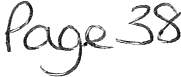 Prices have been sought from various on-line suppliers and are as follows:£227.40 inc VAT - 4.5mtr x 100mtr£216.98 + VAT- 4.5mtr x 100mtr£217.76 + VAT - 4.5mtr x 100mtr (sourced by CBC)It is recommended that the Council purchase 5 rolls.RECOMMENDATIONMembers are asked to note the information at 2.1 and 2.2, to approve the recommendations at 2.3 and 2.6 and if the recommendation is approved to decide which supplier to purchase the liner from.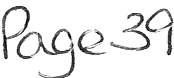 WTC 02/12/2021Item 17REPAIRS TO BUS SHELTER AT GREENBANKINTRODUCTIONMembers will be aware that the bus shelter that the Council installed at Woodhouse Road Greenbank a couple of years ago has been damaged by vandalism twice within in the last few weeks and 6 panels of the toughened glass have been smashed. It is proposed to replace these panels with polycarbonate panels. These clear panels are much stronger than glass, half the weight and do not shatter like glass.The Council has approached 3 local companies for quotes, 1 company didn't stock them and the quotes from the other suppliers are as follows:-Supplier A (pre cut to size) - £480.00 inc. VAT Supplier B (would need cut to size) - £477.36 inc. VATThe Police and the Council's insurers have been informed of the damage and the insurers have said that we will be covered for the damage subject to the excess payable on the policy which is £100. The insurers have confirmed that excess is payable on each separate incident of vandalism therefore the excess payable would be £200.Councillor Arrighi has asked if she can use her Councillor Ward Grant to pay for this damage. In response to this the Clerk has informed Councillor Arrighi that the Guidelines state that Councillor Ward Grants are to support community projects and the money can be used to support community groups in her area.The bus shelter was purchased and installed by the Council and paid for out of its budget and the situation here is that the repair of the bus shelter is not a community project being carried out by a community group - it is a repair of one of the Council's bus shelters and the Council is responsible for this.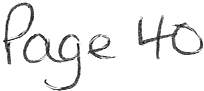 1.3		However, it is always open to the Council to consider a specific request that is outside the Councillor Ward Grant Guidelines and Councillor Arrighi wishes you to consider her request to use her Councillor Ward Grant to pay for the repairs to the bus shelter on Greenbank.RECOMMENDATIONThat the Council considers whether or not to claim on the Council's insurance for the damage to the bus shelter at Greenbank or to go outside the Guidelines on this occasion and accept Councillor Arrighi's offer to pay for the repairs out of her Councillor Ward Grant.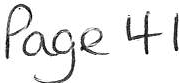 WTC 02/12/2021Item 18Johnson House Defibrillator1.0	INTRODUCTIONThe Town Council own 7 defibrillators which are sited in various locations within the Parish, one of which was installed to a outside wall at Johnson House, Hillcrest.PRESENT POSITIONThe defibrillator was installed in its current location following consultation with the management of Johnson House and it was agreed that the easiest way to connect to an electric supply would be to use the supply from an electric socket in a room located directly behind the external wall.This worked well for a time, but our Rangers when doing the weekly checks found that the defibrillator had been disconnected from its electric supply. It was discovered that the resident who occupied the room was disconnecting the plug.Johnson House have now asked if the Town Council could re­ route the wiring for the defibrillator and use a socket located in the main reception (see plan and photos at Appendix 1).Quotes have been sought from qualified electricians and no response has been received at the time of writing this report, however any quotes received will be reported to the Full Council meeting.RECOMMENDATIONMembers are asked to note the information within the report and to decide whether to approve the remedial works and if doing so which contractor to hire to carry out the work.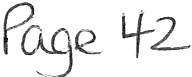 Front Steps & Paths>	0-...o)g1CL.roc'.Cu0·;::.cQ)CEuqr-- 	JFront Door	+tEuThe	Abbeyfield (Whitehaven) SocietyJohnson House, Hillcrest Avenue, Hillcrest, Whitehaven, CA28 6SU0,-I,-I.....la::(,)c-.j-r-J...:::::.. N 0"J'>I.oo.	-·-	o-	<::t0Front PorchDoors--Rooms	Room 4	- Room 3	- -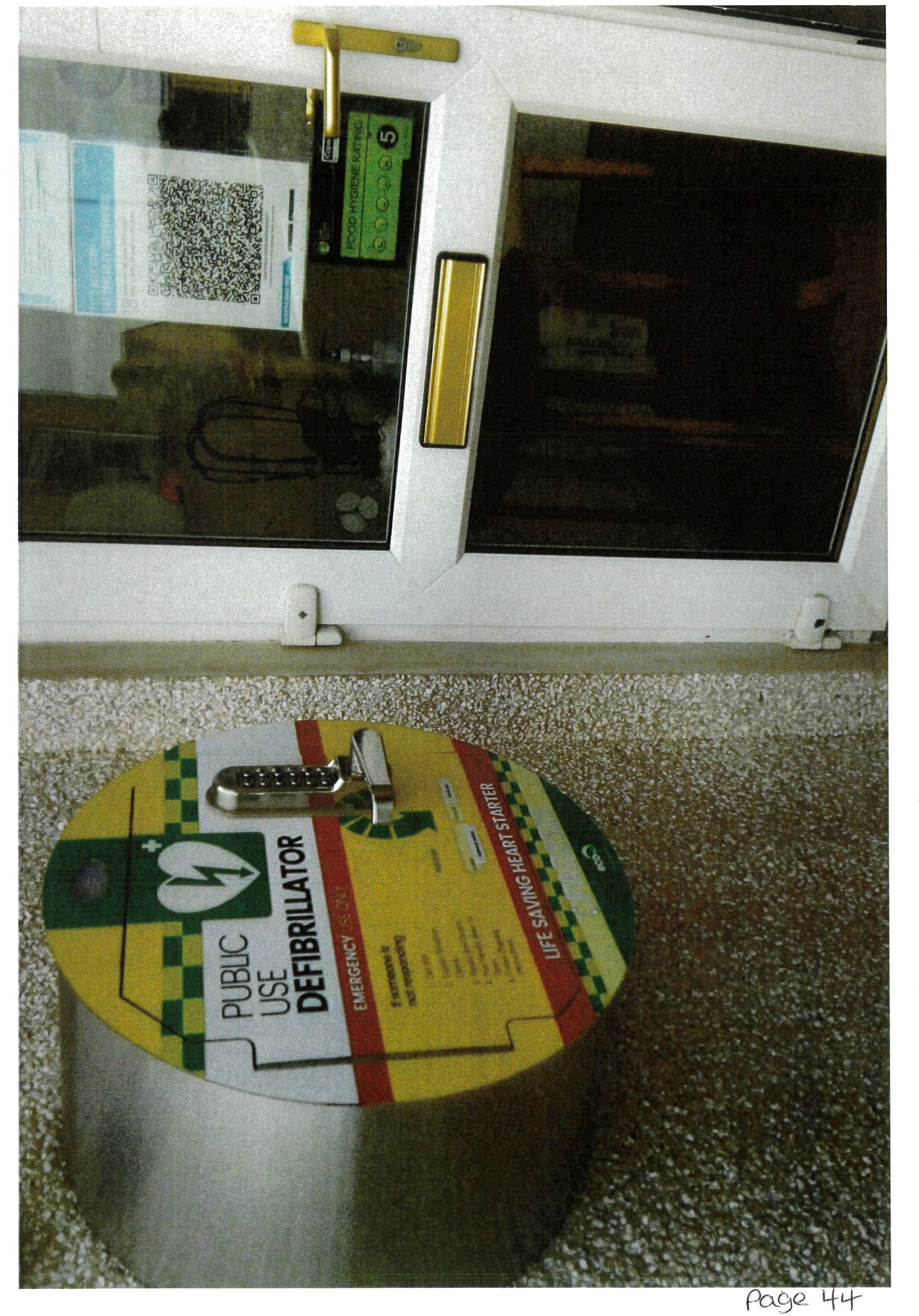 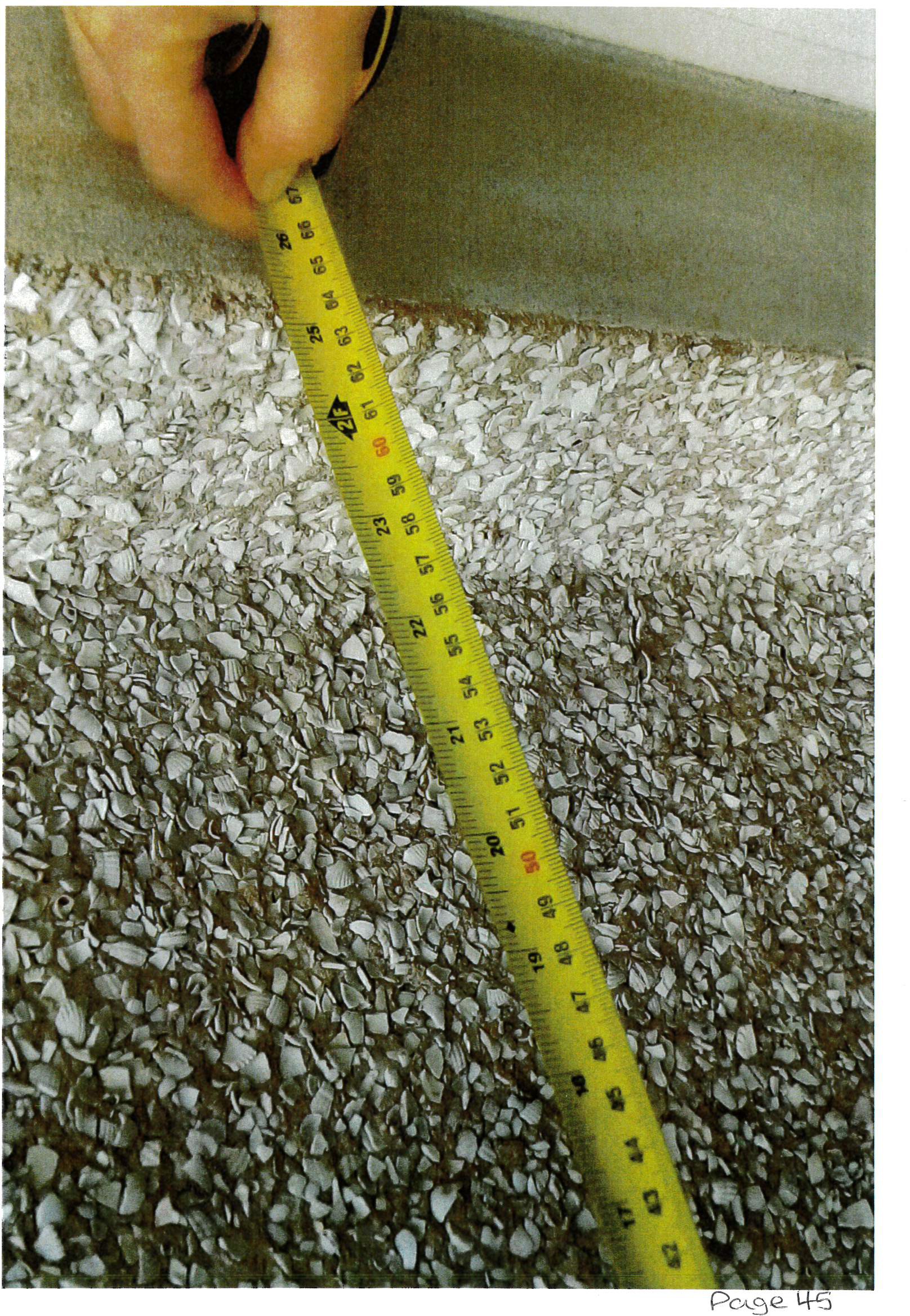 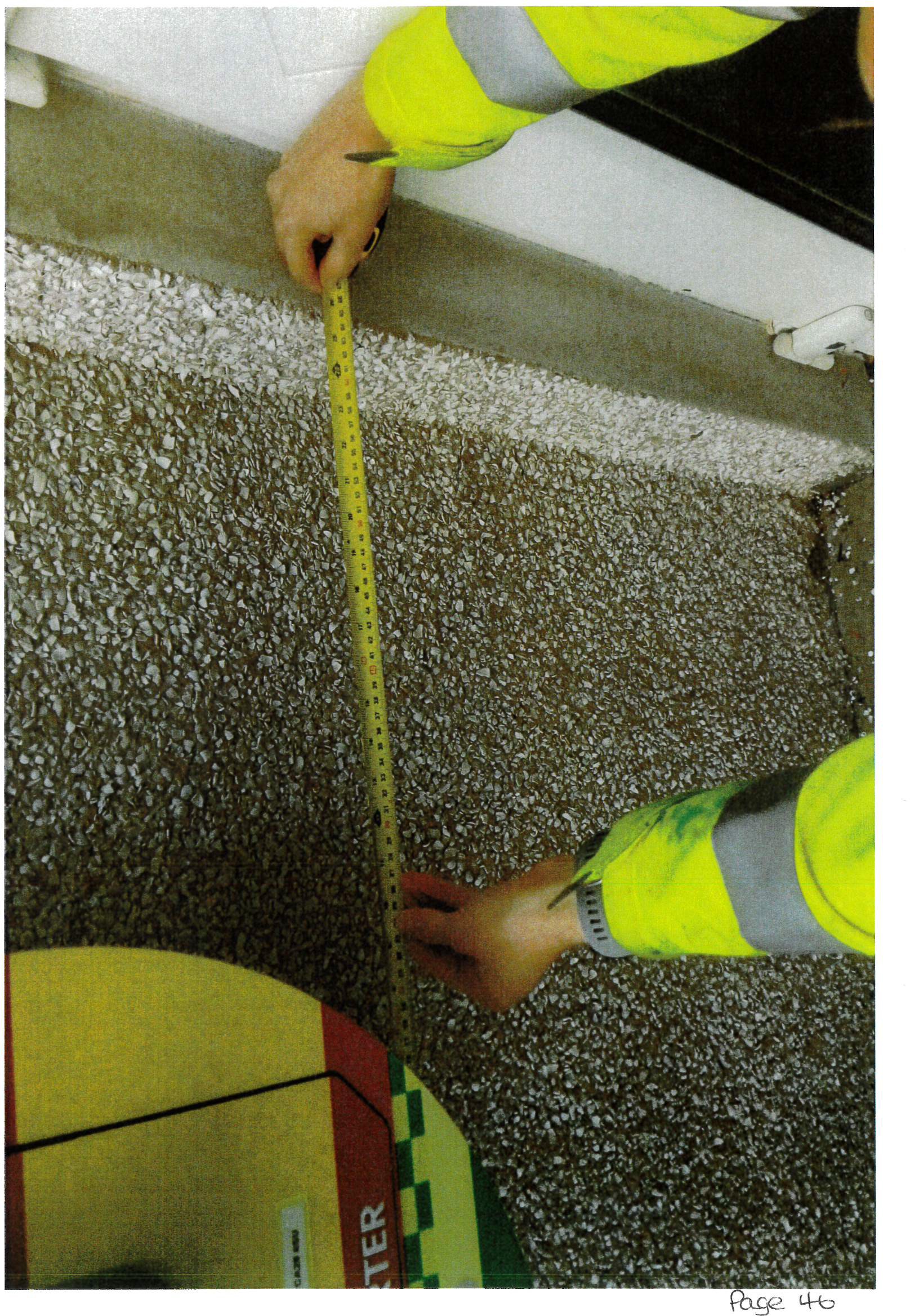 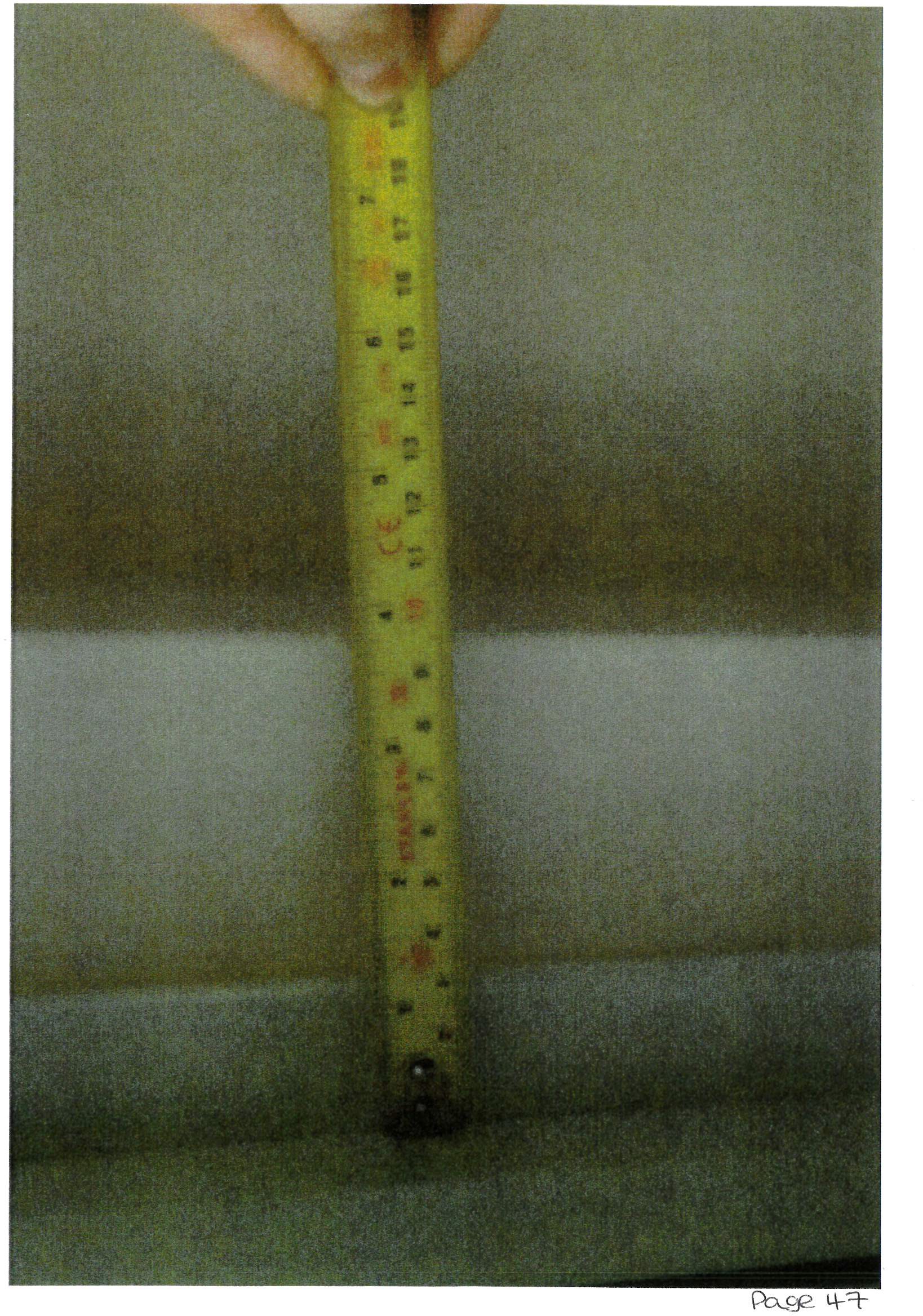 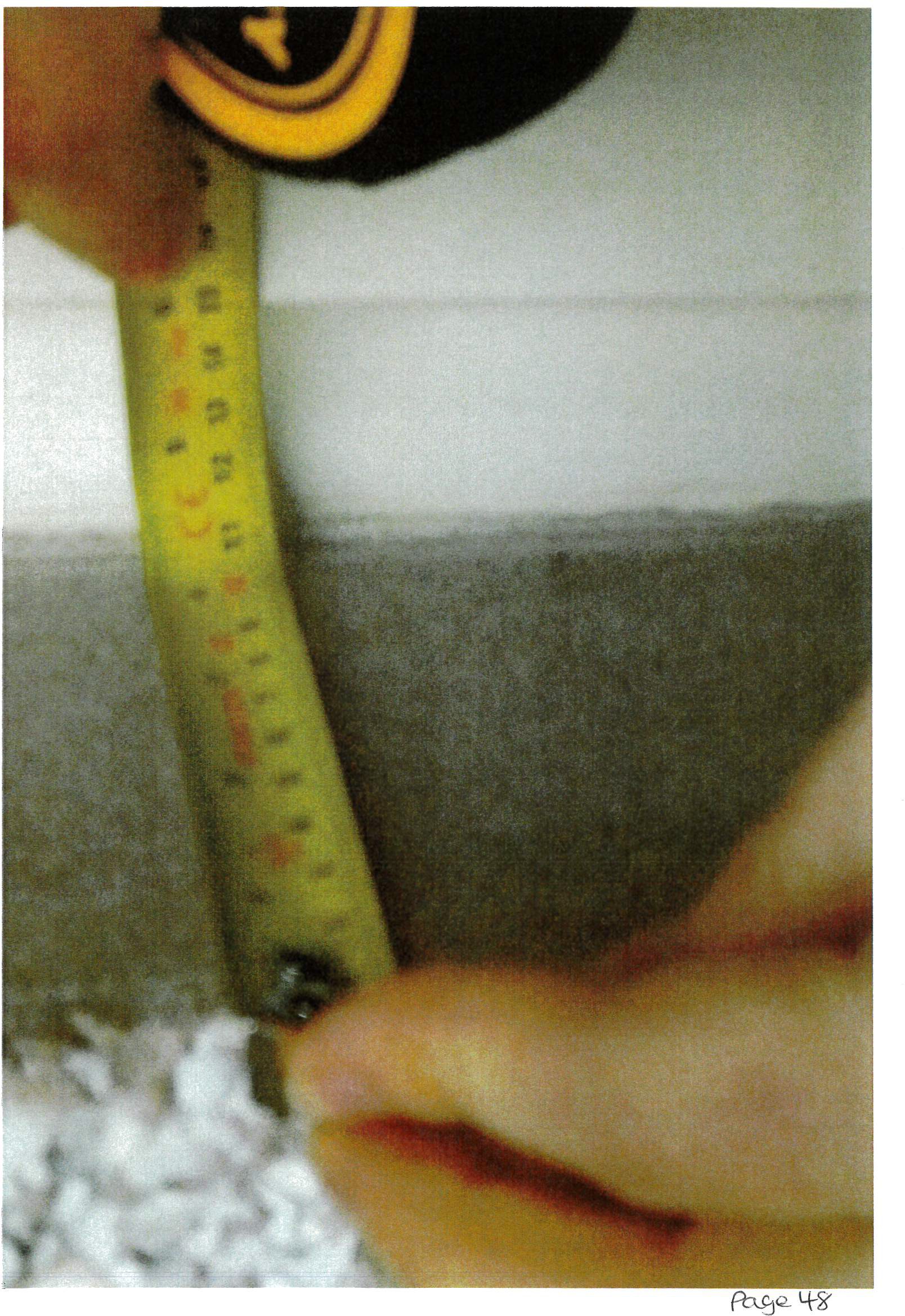 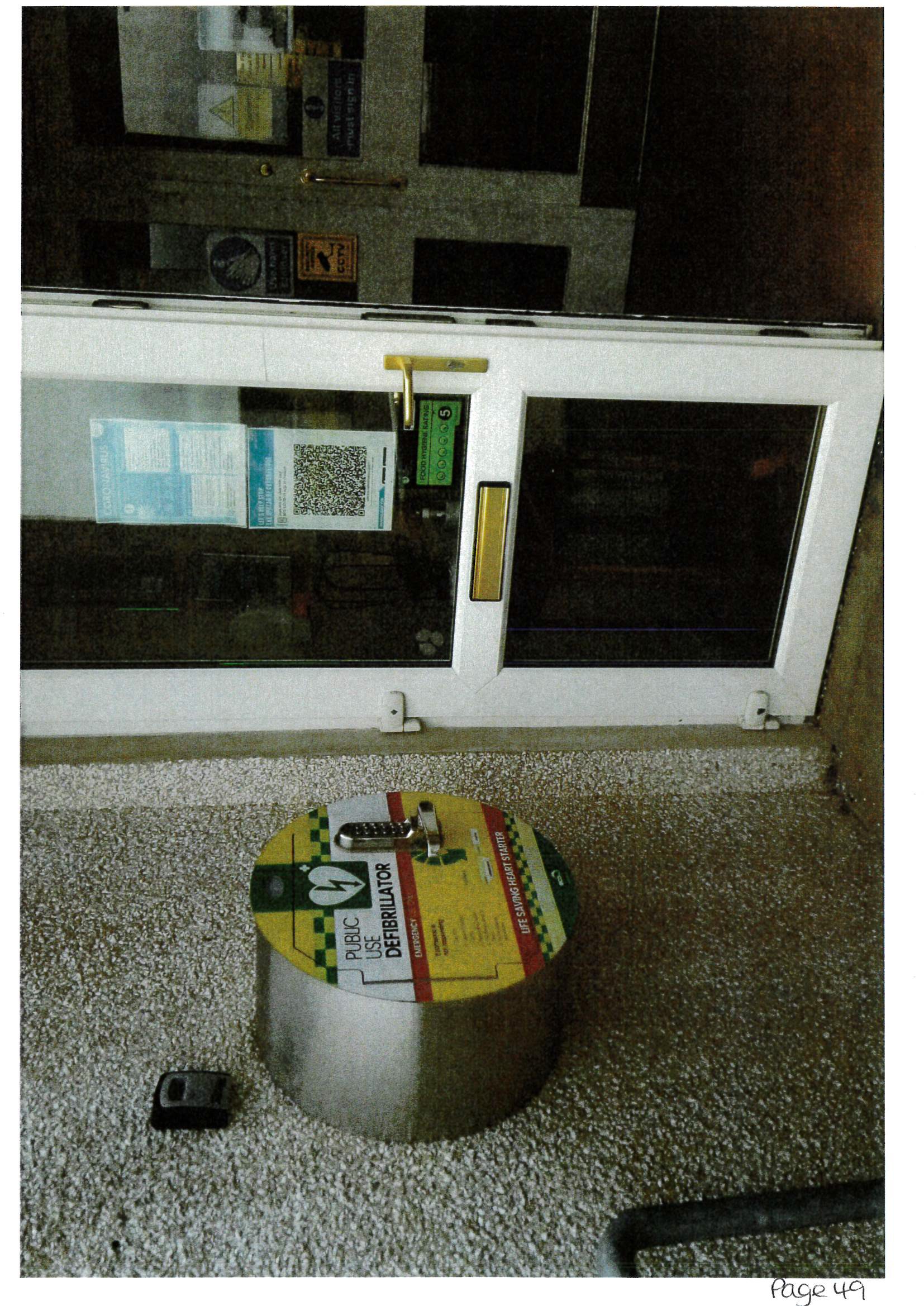 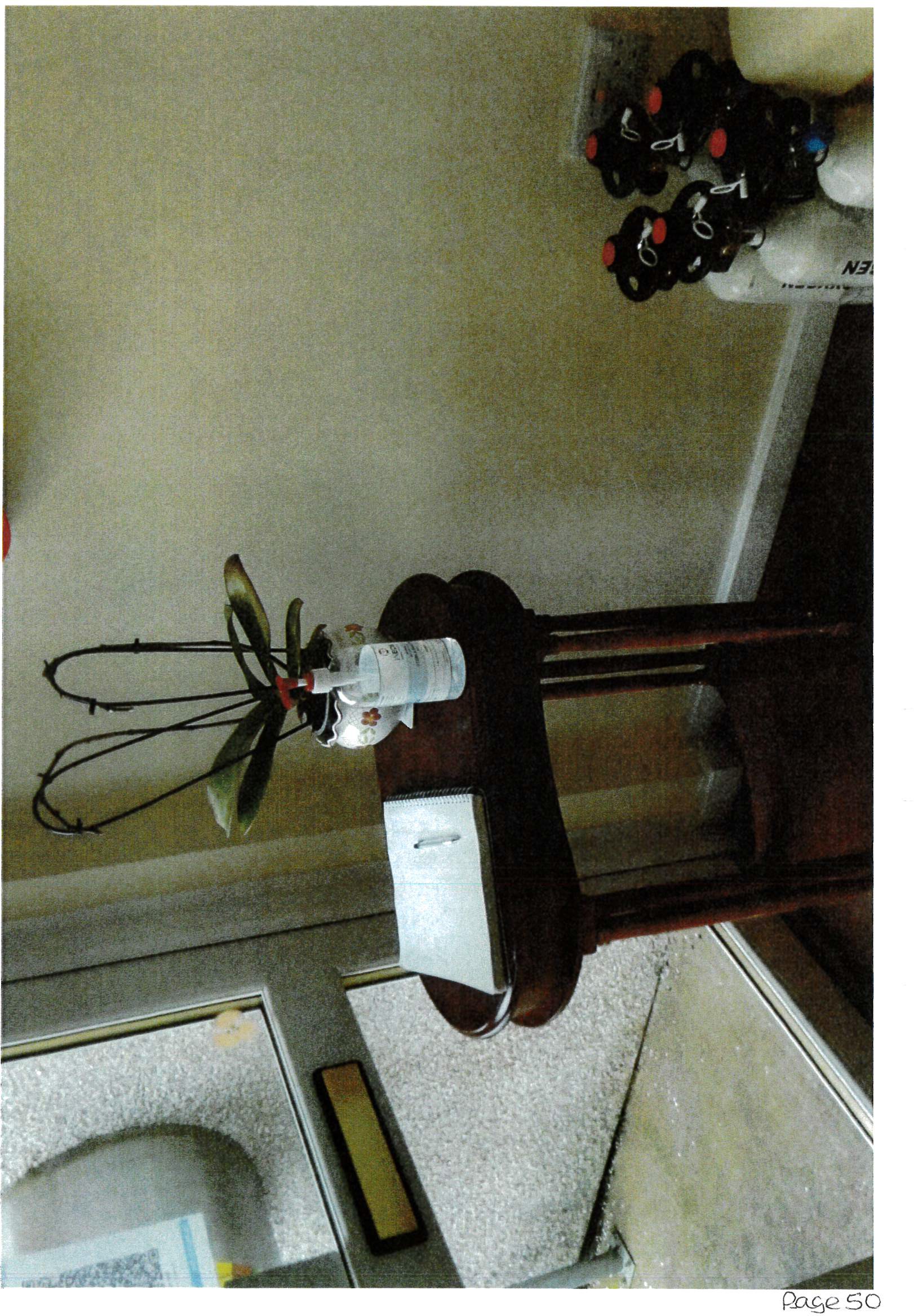 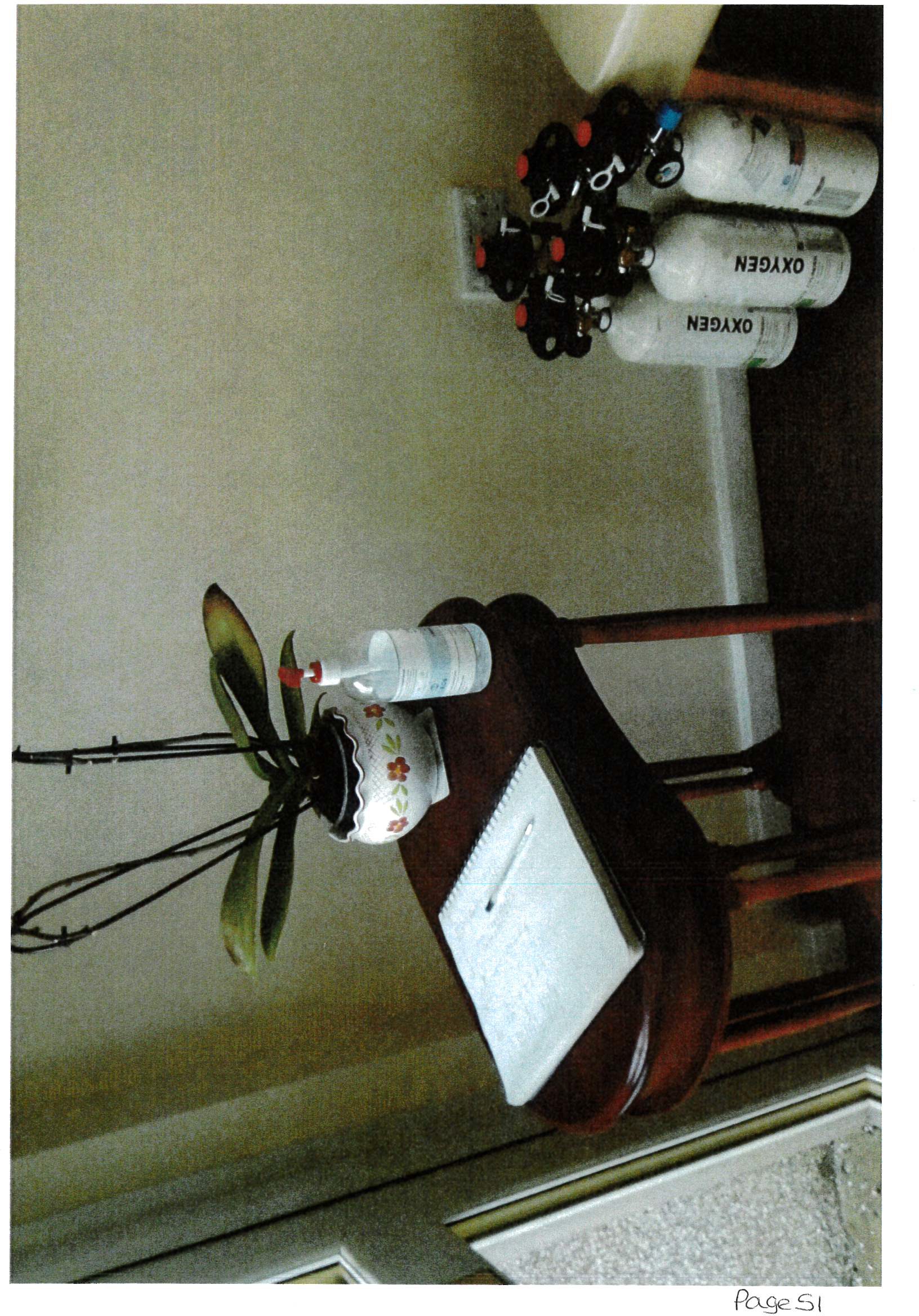 DateSupp lie rCategoryDetailTotal AmountTotal AmountPowerColumnl13/10/2020Alwel GlassPremisesSupp ly & fit double glazed unit into existing timber window£76.80slllLGA 197222/02/2021Clyde & Co3rd PartyVAT on Counsel Fees£142.00sl 11 LGA197225/10/2021Eden Springs (UK) LtdSuoolies & ServicesEnvironmenta l Levy for water coolers (November)£2.16s111LGA 197201/11/2021MidshireSupp lies & ServicesPhotocopier Charges£30.00s111LGA197205/11/2021Deborah Mckenna LimitedEventsTravel exoenses for oresenter of scienceshow£345.24s144 LGA 197210/11/2021Mrs V GorleyEventsRe-imbursement    for purchase of 1980mtr blue ploypropolene rope for bunting£129.49s144 LGA197212/11/2021Hampshire FlagCoEventsPurchase of additional 100mtr bunting for Platinum Jubilee£121.19s144 LGA 197216/11/2021Mrs J Hartley3rd PartyFee for completion of Internal Audit£2S0.00s111LGA197217/11/2021Whitehaven Brass BandEventsProvision of music at Remembrance Sunday Parade£205.00s137 LGA 197218/11/2021Glasdon UK Limited3rd Party2 x Topsy Royale Bins£4S4.58Lit ter Act 197324/11/2021Bransty Royal British LegionEvents5 x Poppy Wreaths£92.00s137 LGA 197225/11/2021Cumbria MediaSupp lies & ServicesWebsite Maintenance & meeting Support - Job No's 397 to 406£190.00s111LGA197225/11/2021Armstrong RheadReservesMechanical & Electrical Design for building services£1,800.00slllLGA 197226/11/2021StJames Community CentrePremisesMeeting Room Hir e - 22/11/2021£18.00sl 11 LGA19726430/07/2021BACSRosehill Youth Theatre100.00100.00100.001843/21 (i)6530/07/2021BACSCopeland Borough Council20.0020.0020.001843/21 (i)6630/07/2021BACSBauer Radio Ltd1687.751687.75337.552025.301843/21 (i)6730/07/20211022Copeland Borough Council20.7320.7320.731843/21 (i)6830/07/20211023Copeland Borough Council1832.521832.52366.502199.021843/21 (i)6930/07/20211024Copeland Borough Council1663.021663.02332.601995.621843/21 (i)7030/07/20211025Copeland Borough Council2771.202771.20554.243325.441843/21 (i)7130/07/20211026Copeland Borough Council597.85597.85119.57717.421843/21 Ii)7230/07/20211027Mr Alan Clements22.5222.5222.521843/21 Ii)7330/07/2021BACSLockhart Leisure Ltd595.00595.00119.00714.001843/21 (i)7430/07/2021BACSWhitehaven Gas & Plumbing110.00110.0022.00132.001843/21 (i)7530/07/2021BACSGlasdon UK Ltd2554.082554.08510.813064.891843/21 (i)7630/07/2021BACSBeck Bottom Community Garden Group - replaceschqno 1019100.00100.00100.00Ward Grant7730/07/2021BACSBeck Bottom Community Garden Group80.0080.0080.00Ward GrantAug-2113/08/2021BACSCumbria LGPS733.36733.36733.36631/17 (ii)13/08/2021BACSStaff4516.894516.894516.891666/2013/08/20211028HMRC2257.032257.032257.03HMRC7820/08/2021DOBT Group67.9967.9913.6081.59Contract7921/08/2021ODCrown Gas & OiI62.4062.403.1265.52Contract8027/08/20211029J & R Bennett3310 .003310.00662.003972.001861/21 (i)8127/08 /20211030J & R Bennett390.00390.0078.00468.001861/21 (i)8227/08/20211031J & R Bennett2622.702622.70524.543147.241861/21 (i)8327/08/20211032Viking38.4838.487.7046.181861/21 (i)8427/08/20211033CopelandBorough Council1832 .521832.52366.502199.021861/21(I)8527/08/20211034Copeland Borough Council1663.021663.02332.601995.621861/21 (i)8627/08/20211035Copeland Borough Council2771.202771.20554.243325.441861/21 (i)8727/08/20211036Copeland Borough Council597.85597.85119.57717.421861/21 (i)8827/08/20211037Graham Roberts3.753.753.751861/21 (i)89Sept-2101/09/2021BACSEden Springs (UK) Ltd6.306.301.267.561861/21 (i)9001/09/2021BACSSalway Water Management Ltd250.00250.0050.00300.001861/21 Ii)9101/09/2021BACSCumbria Media138.00138 .00138.001861/21 (i)9210/09/ 20211038Jeans Flower Boutique30.0030.0030.00Mayors Allowance9315/09/2021BACSMrs L & Mr D P Kelly T/A Corner Hou se B&B85.0085.0085.001832/219415/09/2021BACSJ O Dixon Jeweller Ltd12.5012.5012.50Mayors Allowance15/09/2021BACSStaff4517 .094517.094517.091666/ 2015/09/2021BACSCumbr ia LGPS733.36733.36733.366317/17 (ii)15/09/20211039HMRC2256.832256.832256.83HMRC9520/09/2021ODBT Group70.1570.1514.0384.18Contract9620/09/2021ODCrown Gas & Oil66.5666.563.3369.89Contract97Oct-2105/10/2021BACSM Thomson Electrical700.00700.00140.00840.001876/21 (1)9805/10/2021BACSMr CJ Hayes6.506.506.501876/21(i)9905/10/2021BACSEasby Orwell Ltd583.33583.33116.67700.001876/21 (i)10005/10/2021BACSWestcom IT72.0072.0014.4086.401876/21 (i)10105/10/2021BACSEden Springs (UK) Ltd1.801.800.362.161876/21 (i)10205/10/2021BACSWater Plus Limited98.6098.603.14101.741876/21 (i)10301/10/20211040Copeland Borough Council1832.521832.52366.502199.021876/21 (i)10401/10/20211041Copeland Borough Council1663.0 21663.02332.601995.621876/21 (i)10501/10/20211042Copeland Borough Council2771.202771.20554.243325.441876/21 (i)10601/10/20211043Copeland Borough Coun cil597.85597.85119.57717.421876/21 (i)10705/10/2021BACSGordon Ellis & Co1523.871523.87304.771828.711876/21 (i)10805/10/2021BACSW eir  & Carmichael1620.001620.00324.001944.001876/21 (i)10901/10/20211044Cope la nd Borough Council240.00240.0048.00288.001876/ 21 (i)11005/10/2021BACSDiscount Displays3398.003398.00679.604077.601876/21 Ii)11106/10/2021BACSNisbets939.80939.80187.961127.761876/21 (i)11206/10/2021BACSPKF Litt lejohn LLP1000.001000.00200.001200.001876/21 (i)11306/10/2021BAC5Mr CJ Hay es50.0050.0050.001876/21 (i)11406/10/2021BACSCumbria Media224.25224.25224.251876/21 (i)11506/10/2021BACSWater Plus Limited280.46280.46280.461876/21 (i)11606/10/2021BACSCumbria Roofing1400.001400.00280.001680.001876/21 (i)11706/10/2021BACSLockhart Leisure Ltd1475 .001475 .00295.001770.001876/21 (i)11806/10/2021BACSDeborah McKenna Ltd1000.001000.00200.001200.001876/21 (i)11906/10/2021BACSCumbria Media104.06104 .06104 .061876/21 (i)12006/10/2021BACSFluid Productions Ltd1046.401046.40209.281255.681876/21 (ii12112/10/2021BACSWater Plus Limited28.6428.6428.6412215/10/2021BACSGreenbank Community Association1000 .001000.001000.001814/2115/10/2021BACSStaff4516 .904516 .904516 .901666/2015/10/2021BACSCumbria LG PS733.36733.36733.366317/17 (ii)15/10/20211045HMRC2257.022257.022257.02HMRC12315/10/2021BACSWEL Med ical477.95477.9595.59573.5412418/10/2021ODCrown Gas & Oil8 2.5782.574.1386.7012520/10/2021ODBT Group72.0172.0114.4086.41Nov-202112602/11/2021BACSNewsquest Media Group300.00300.0060.00360.0005/11/2021ODWater Plus limited40.0040.0040.0012708/11/2021BACSEden Springs (UK) Ltd20 . 3620.364.0724.4312808/11/20211046Copeland Borough Councll80.0080 .0016 .0096.0012908/11/2021BACSMrs M Jewell119.90119.9023.98143.8813008/11/2021BACSBauer Radio Ltd486.00486.0097.20583.2013108/11/20211047Copeland Borough Council1832 .521832.52366.502199.0213208/11/20211048Copeland Borough Council1663. 021663.02332.601995.6213308/11/20211049Copeland Borough Council2771.202771.20554.243325.4413408/11/20211050Copeland Borough Council597.85597.85119.57717.4213508/11/20211051Copeland Borough Council20.7320.7320.7313608/11/2021BACSWestcom IT215.60215.6043.12258.72P01Je_lb85.5560989.20 12547.91  11885.255424.08      3000.007340.74	0.000.0013304.1656.50    36829.767869.09880.00	0.000.0015205.842940.230.00178040.46	19119.61£197,160.14INCOM E 2020-2021DateItemPreceptInt erestOther01.04.2021All otme nt Rents 2021/20222460.0014.04.2021Allot ment Ren ts 2021/2022470.0015.04.2021Allotment Rents 2021/ 2022100.0015.04.2021HMRC - VAT Refund - March 20212339.1319.04.2021Allotment Rent s 2021/2022100.0030.04.20212021-2022 Precept433573.8630.04.2021Allotment Rents 2021/ 2022260.0004.06.2021CBC - Refund24.6007.06.2021Allotment Rent s 2021/2022450.0011.06.2021HMRC - VAT Refund - May 20212496.3914.06.2021HMRC - VAT Refund - April 20211860.3614.06.2021All otment Rents 2021/202240.0023.06.2021Sell afield Sponsorship3000.0028.06.2021Allotment Rents 2021/2022291.0030.07.2021Allotment Rent s 2021/2022310.0013.08.2021All ot men t Rents 2021/202290.0016.08.2021HMRC - VAT Refund - June & July3815.7924.08.2021Cumbria County Council Grant3290.0003.09.2021Cumbria County Council Grant3737.0017.09.2021Refund - CBC rent from former office81.7417.09.2021HMRC - VAT Refund - August1439.6320.09.2021Refund - Viking308.4814.10.2021HMRC - VAT Refu nd - September4118.8821.10.2021Copeland Veteran s Group - Unspent Grant209.7118.11.2021HMRC - VAT Refund - October1988.47Expenditure NetInvoices not yetWHITEHAVEN TOWN COUNCILof VATprocessedBudgetSUMMARISED INCOM E & EXPEND ITURE STATEMENT FINAN CIALYEAR 2021 -2022BANK BALANCES BROUGHT FORWARDCBS 539059 1 7 (01.04 . 20 21)21,364.99CBS 539062 1 6 (01.04.2 0 21 )450,4 00.11TOTAL OPENING BALANCE£   471 ,765.10INCOME:Precept433,573.86Int erest (Deposit)Other Income31,292.71TOTAL INCOME£   464,866.57EXPENDITUREEm pl oyees & Allowances60989.20Pre m ises12547.91Supplies/ Serv ices11885.253rd Part y5424.08Grants3000.00Allotments7340.74Markets0.00Community Plan0.00Groun d M aint enance13304.16Civic Hospit ality56.50Ranger36829.76Whitehaven In Bloom7869.09Ward Grant s880.00Elections0.00Environm ental Impro vem ents0.00Events15205.84Cont ingencies2940.23Reserves0.00VAT (t o be reclaimed)19119.61TOTAL EXPENDITURE   £	197,160.14 CASH BOOK BALANCEBrought forward£	471,765.10Income£	466,855.04Expend iture   £	197,160.14 Town Council FundsI £	141,460 .00 II £	141,460 .00 II £	141,460 .00 I